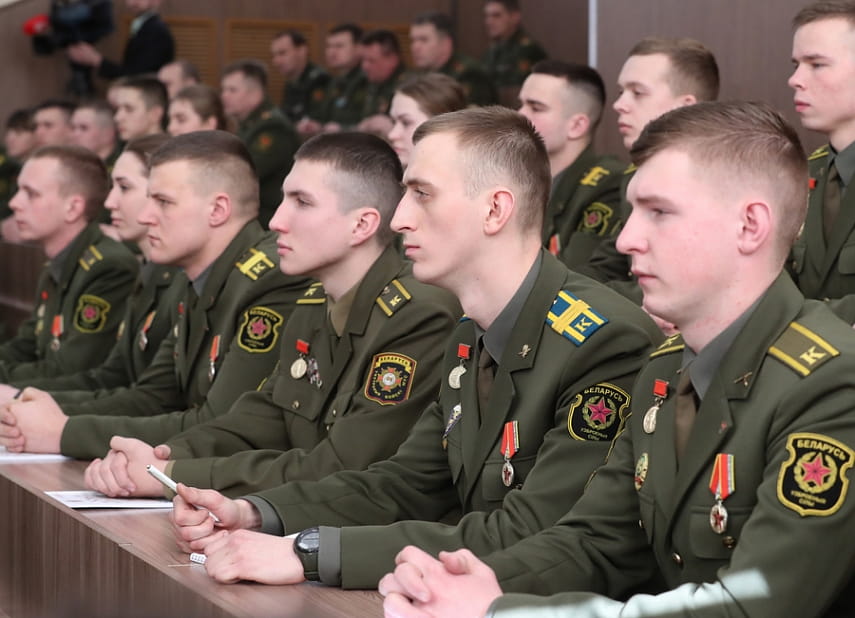 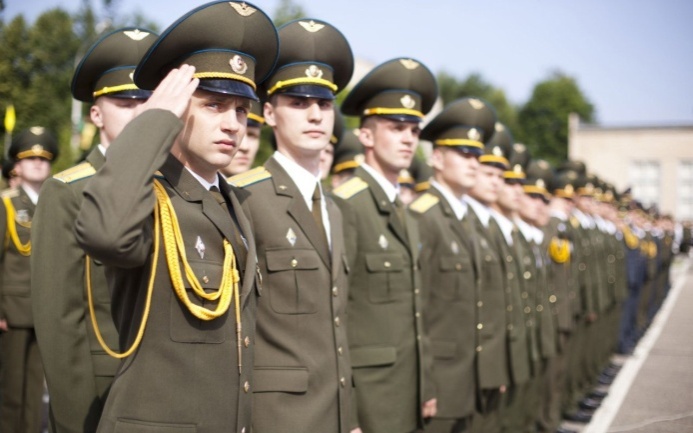 МЕРОПРИЯТИЯ ВОЕННО-ПРОФЕССИОНАЛЬНОЙОРИЕНТАЦИИ ГРАЖДАНянварь – мартГОРОД МИНСК:МИНСКАЯ ОБЛАСТЬ:ВИТЕБСКАЯ ОБЛАСТЬ:ГОМЕЛЬСКАЯ ОБЛАСТЬ:БРЕСТСКАЯ ОБЛАСТЬ:ГРОДНЕНСКАЯ ОБЛАСТЬ:МОГИЛЕВСКАЯ ОБЛАСТЬ:* кроме спланированных мероприятий, по согласованию с руководством учреждений образования будут организованы встречи (беседы) с учащимися;* интересующие вопросы по проведению указанных мероприятий можно уточнить в военном комиссариате по месту жительства.19 января14.00 – 15.00«День открытых дверей (онлайн)» на военно-техническом факультете в Белорусском национальном техническом университете+37529 7805235Скиба М.П.21 января«День открытых дверей» (для военнослужащих) 
в УО «Военная академия Республики Беларусь»+37517 2874922Кирпичев С.Н.22 января10.00 – 14.00«День открытых дверей» на военно-техническом факультете в Белорусском национальном техническом университете+37529 7805235Скиба М.П.26 января14.00 – 15.00«День открытых дверей (онлайн)» на военно-техническом факультете в Белорусском национальном техническом университете+37529 7805235Скиба М.П.12 февраля9.00 – 13.00«День открытых дверей» в кинологическом центре Вооруженных Сил12 февраля«День открытых дверей» на военном факультете 
в УО «Белорусский государственный университет информатики и радиоэлектроники»+37517 2932126Балабанов А.М.12 февраляс 10.00«День открытых дверей» на военно-медицинском институте 
в УО «Белорусский государственный медицинский университет»+37517 3788166Николаев Д.В.12 февраля«День открытых дверей» на военном факультете 
в Белорусском государственном университете+37517 2095283Горгуль О.В.18 февраляТоржественные мероприятия, посвященные 
«Дню защитников Отечества и Вооруженных Сил»,
ГУО «Дворец детей и молодежи «Золак»»+37529 7046439Бобилевич В.А.19 февраля10.00 – 14.00«День открытых дверей» на военно-техническом факультете 
в Белорусском национальном техническом университете+37529 7805235Скиба М.П.23 февраляс 11.00Торжественные мероприятия, посвященные 
«Дню защитников Отечества и Вооруженных Сил» 
во 2-й инженерной бригаде+37529 5263836Мишкин И.М.26 февраля8.00 – 13.00«День открытых дверей» на военном факультете 
в УО «Белорусская государственная академия авиации»+37517 3783744Мочалов Д.Ю.19 марта10.00 – 14.00«День открытых дверей» на военно-техническом факультете 
в Белорусском национальном техническом университете+37529 7805235Скиба М.П.19 марта«День открытых дверей» на военном факультете 
в УО «Белорусский государственный университет информатики и радиоэлектроники»+37517 2932126Балабанов А.М.26 марта«День открытых дверей» в УО «Военная академия 
Республики Беларусь»+37517 2874922Кирпичев С.Н.26 марта8.00 – 13.00«День открытых дверей» на военном факультете 
в УО «Белорусская государственная академия авиации»+37517 3783744Мочалов Д.Ю.12 января«День открытых дверей» в 5 отдельной бригаде 
специального назначения,
г. Марьина Горка+37529 7046439Бобилевич В.А.14 января10.00 – 13.00«День открытых дверей» в 2780 базе горючего, 
н.п. Городище+37533 6800328Казаков А.Н.31 января«День открытых дверей» в 2336 базе хранения 
вещевого имущества, 
г. Борисов4 февраля10.00 – 13.00«День открытых дверей» в 969базе резерва танков, н.п. Уречье11 февраля10.00 – 13.00«День открытых дверей» в 2780 базе горючего, н.п. Городище+37533 6800328Казаков А.Н.22 февраля14.30 – 16.30«День открытых дверей» в 969 базе резерва танков, н.п. Уречье22 февраля«День открытых дверей» в 8 бригаде РХБЗ, г. Старые Дороги22 февраля«День открытых дверей» в 602 базе ремонта 
и хранения, г. Старые Дороги22 февраля«День открытых дверей» в 2336 базе хранения 
вещевого имущества, г. Борисов23 февраляс 11.00Торжественные мероприятия, посвященные 
«Дню защитников Отечества и Вооруженных Сил» 
в 1371 инженерной базе, н.п. Красное+375336038152Никодон А.В.23 февраляс 11.00Торжественные мероприятия, посвященные 
«Дню защитников Отечества и Вооруженных Сил» в 4970 базе инженерных боеприпасов, н.п. Щитковичи+37529 7127797Масевич В.И.23 февраля«День открытых дверей» в войсковой части 30695, 
г. Воложин+37544 7543144п/п-к Раковец Д.Н.10 марта«День открытых дверей» в войсковой части 30695, 
г. Воложин+37544 7543144п/п-к Раковец Д.Н.13 января9.00 – 13.00«День открытых дверей» в 2289 отдельном радиотехническом батальоне, н.п. Тросница+37544 7004646Монанников Е.А.17 февраля,11.00 – 13.00Работа пункта военно-профессиональной консультации 
в центре допризывной подготовке, г. Глубокое+37529 5143324Краснодубский С.А.19 февраля9.00 – 11.00«День открытых дверей» в 2631 авиационной базе ракетного вооружения и боеприпасов, г. Городок+37529 8637986Бондарик В.И.22 февраля9.00 – 16.00«Акция: 1 день в армии» в 231 артиллерийской бригаде+37529 5109167Задалина Г.В.22 февраля, 18 марта11.00 – 13.00Военно-профессиональное ориентирование по поступлению 
в вузы в районном центре культуры, 
н.п. Лиозно+37533 3427062Горбик Ю.А.10, 11 марта10.00 – 12.00Военно-профессиональное ориентирование по поступлению 
в вузы в районном центре культуры, г. Бешенковичи+3752131 41434Мельников Ю.М.10 марта9.00 – 13.00«День открытых дверей» в 228 отдельном полку РЭБ, г. Полоцк16 марта11.00 – 13.00Военно-профессиональное консультирование в центре допризывной подготовки, г. Глубокое+37529 7683695Заяц В.С.31 марта9.00 – 13.00«День открытых дверей» в 377 зенитном ракетном полку, 
н.п. Зеленка+37533 6128633Бородако И.В.31 марта10.00 – 13.00Показ военной техники и ознакомление с жизнедеятельностью военнослужащих в полевых 
условиях, 228 отдельный полк РЭБ, 
н.п. Дретунь+3753330 61477Леонович С.И.еженедельнопонедельник – пятница9.00 – 11.00Военно-профессиональное консультирование в областном военном комиссариате, г. Витебск+375212 607374Чернявский О.Г.10–17 января9.00 – 13.00Военно-профессиональное ориентирование по 
поступлению в вузы в военном комиссариате, 
г. Добруш+37544 7103732Храпунова Т.Ф.17 январяс 10.00Военно-профессиональное ориентирование по 
поступлению в вузы в военном комиссариате, 
г. Лоев+37533 6589099Лесковец Д.М.17, 19, 21, 24, 26, 28 января9.00 – 13.00Проведение кинолекториев с показом кинофильмов 
о профессиях военного в музее Жлобинского района, 
г. Жлобин+37529 1074850Щербаков А.В.17, 18, 20, 26, 27, 28 января9.00 – 16.00Военно-профессиональное ориентирование по 
поступлению в вузы в военном комиссариате, 
г. Буда-Кошелево+37525 7838514Пликус С.В.25 января8.30 – 15.15Военно-профессиональное ориентирование по 
поступлению в вузы в военном комиссариате, 
г. Гомель+3751713 4756225 – 28 января9.00 – 11.00Военно-профессиональное ориентирование по 
поступлению в вузы в военном комиссариате, 
г. Жлобин+3752334 36217Сочивко О.В.12 февраля«День открытых дверей» на военно-транспортном 
факультете в УО «Белорусский государственный 
университет транспорта»+37529 1117056Виниченко Е.В.14 февраля8.30 – 15.00Военно-профессиональное ориентирование по 
поступлению в вузы в военном комиссариате, 
г. Гомель+3751562 4113815 февраля9.00 – 16.00Квест – игра «Афганистан в жизни наших земляков» 
в ГУО «Гимназия», г. Буда-Кошелево+37525 7838514+3754471 37256Пликус С.В.22 февраля9.00 – 16.00Торжественные мероприятия, посвященные «Дню 
защитников Отечества и Вооруженных Сил»
в ГУО «СШ №1», «Гимназия», г. Буда-Кошелево+37525 7838514+3754471 37256Пликус С.В.10 марта8.30 – 15.00Военно-профессиональное ориентирование по 
поступлению в вузы в центре допризывной подготовке Центрального района, г. Гомель+37517 287465019 марта«День открытых дверей» на военно-транспортном 
факультете в УО «Белорусский государственный 
университет транспорта»+37529 1117056Виниченко Е.В.22 марта8.30 – 15.15Военно-профессиональное ориентирование по 
поступлению в вузы в центре допризывной подготовке Советского района, г. Гомель+3751713 47562+3751713 47609мартВоенно-профессиональное ориентирование по 
поступлению в вузы с демонстрацией вооружения 
и техники 43 арсенала в военном комиссариате, г. Добруш+37529 7037479Каптюх А.Ф.17 января«Выездной день открытых дверей» УО «Военная 
академия Республики Беларусь» в Кобринском районе, 
г. Кобрин+37529 7025643Носков А.Д.5 февраля«День открытых дверей» в 927 центре подготовки 
и применения беспилотных авиационных комплексов, 
г. Береза+37529 7231993 23 февраля«День открытых дверей» в 111 артиллерийской бригаде, 
г. Брест+37529 7273230Левоцкий Д.Н.23 февраляТоржественные мероприятия, посвященные 
«Дню защитников Отечества и Вооруженных Сил» 
в городском доме культуры, г.Ганцевичи+3751646 2154511 марта10.00 – 13.00«День открытых дверей» в 2657 базе горючего, г. Барановичи+37529 7223934Новик С.Н.11, 14, 17, 20 января8.00 – 13.00Работа пункта военно-профессиональной консультации 
в военном комиссариате, г. Кировск+3751515 40870Бурак С.П.10 февраля13.30 – 14.30Экскурсия в воинскую часть «Один день в армии», 
г. Гродно+3751563 325156Заяц А.Я.11 февраля«День открытых дверей» в 354 радионавигационнойчасти, г. Слоним+37533 602360015 февраля10.00 – 10.30Торжественное мероприятие, посвященное 
«Дню вывода войск из Афганистана»,военныйкомиссариат, г. Сморгонь+37544 7312199Симпорохов А.И.15 февраля10.00 – 11.00Торжественное мероприятие, посвященное 
«Дню вывода войск из Афганистана» 
военныйкомиссариат, г. Щучин+375152 622529Иванов В.Л.февральСоревнования по зимнему многоборью 
«Защитники отечества»,Щучинский район+375152 622529Иванов В.Л.февральСпортивные соревнования «Богатырская сила»,Щучинский район+375152 622529Иванов В.Л.17 – 22 февраля11.00 – 12.00Военно-профессиональное ориентирование по 
поступлению в вузы с показомвооружения, военной 
и специальной техники,военный комиссариат, г. Сморгонь+37529 6160779Курлов Р.А.18 февраля11.00 – 12.00Военно-профессиональное ориентирование по 
поступлению в вузы с показом вооружения, военной 
и специальной техники,военный комиссариат, г. Ошмяны+37529 3668618Кишкель В.В.19 февраля«День открытых дверей» на военном факультете 
в УО «Гродненский государственный университет»+37533 3495917п/п-к Скиба Е.А.19 февраля10.00 – 13.00Единый день военно-профессиональной ориентации 
«Есть такая профессия Родину защищать»,
областной военный комиссариат, г. Гродно+375152 622529Иванов В.Л.21 февраля12.00 – 13.00Акция «Есть такая профессия Родину защищать»,
военный комиссариат, 
н.п. Дятлово+3751563 62450Филидович А.Ф.22 февраля«День открытых дверей» в войсковой части 75158, 
г. Новогрудок+37529 1097789Залога А.А.22 февральс 14.00Открытый микрофон «Вооруженные Силы моей страны: история, традиции, современность»,Щучинский район+375152 622529Иванов В.Л.22 февраляс 13.00Торжественные мероприятия, посвященные 
«Дню защитников Отечества и Вооруженных Сил» 
дом культуры, г. Волковыск+375293722944Бебех В.Ф.23 февраля«День открытых дверей» в 108 отдельном полку 
материального обеспечения, 
г. Новогрудок+37529 7872914Радюк А.А.23 февраля14.00 – 15.30Торжественные мероприятия, посвященные 
«Дню защитников Отечества и Вооруженных Сил»,
военный комиссариат, г. Сморгонь+37544 7312199Симпорохов А.И.23 февраля14.00 – 15.00Круглый стол «Защитник Отечества: профессия 
или призвание»,военный комиссариат, н.п. Дятлово+3751563 67428Памбухчан А.А.23 февраля15.00 – 16.30Торжественное собрание, посвященное «Дню 
защитников Отечества и Вооруженных Сил»,
военный комиссариат, 
г. Ошмяны+37529 3668618Мисюкевич И.П.25 февраля10.00 – 13.00Диалоговая площадка «Сделай правильный 
выбор – стань офицером!»,военный комиссариат, 
н.п. Дятлово+3751563 63137Ничипорович А.П.28 февраля12.00 – 13.00Диалоговая площадка «Урок мужества или армия 
в вопросах и ответах», военный комиссариат, 
г. Мосты+3751515 46155Бобровский С.В.5 марта11.00 – 12.00Круглый стол «Защитник Отечества: профессия 
или призвание», военный комиссариат, н.п. Дятлово+3751563 63915Драмков О.А.18 марта«День открытых дверей» в войсковой части 75158, 
г. Новогрудок+37529 1097789Залога А.А.21 январяс 11.00«День открытых дверей» в 188 инженерной бригаде, 
г. Могилев+37529 7127797Чернобабин М.С.21 января,
18 февраля,
18 мартас 12.00Военно-профессиональное ориентирование 
по поступлению в вузы,ГУО «СШ №2», г. Кличев+3752236 70278Медведев И.А.26 января,
22,23
февраляс 12.00Военно-профессиональное ориентирование 
по поступлению в вузы, ГУО «Дрибинская СШ», 
н.п. Дрибин+3752248 71628Красницкий А.А.15 февраляс 10.00Торжественное мероприятие, посвященное 
«Дню памяти воинов-интернационалистов», военный комиссариат, г. Славгород+3752246 78203Черкашин А.А.15 февраляс 12.00Торжественное мероприятие, посвященное «Дню памяти 
воинов-интернационалистов», ГУО «СШ №1», г. Чаусы+3752242 77540Воложанин М.В.16 – 21 февраля«Выездной День открытых дверей»УО «Военная академия Республики Беларусь» с показом боевой стрельбы 
на базе 51 артиллерийской бригады, г. Осиповичи+37529 2489172Емельянов А.Л.17 – 18 февраля«День открытых дверей» в 1405артиллерийской базе боеприпасов, н.п. Большая Горожа+37529 2613430Курьян А.В.23 февраляс 11.00Торжественные мероприятия, посвященные 
«Дню защитников Отечества и Вооруженных Сил» 
в 188 инженерной бригаде, г. Могилев+37529 7127797Чернобабин М.С.23 февраляТоржественные мероприятия, посвященные 
«Дню защитников Отечества и Вооруженных Сил» с показом вооружения и техники в Осиповичском гарнизоне+37529 1857904Ратушный А.Ю.26 февраляс 10.00Смотр «Строя и песни», посвященный «Дню защитников Отечества и Вооруженных Сил»,
ГУО «СШ №2», г. Кировск+3752237 70037Гайдукевич А.Л.30 мартаВоенно-профессиональное ориентирование по поступлению 
в вузы, ГУДО «Круглянский районный центр творчества 
детей и молодежи», г. Круглое+3752234 70080Швайковский В.М.28 января,
25февраля, 25 марта10.00 – 16.00Работа пункта военно-профессиональной консультации 
в военном комиссариате, н.п. Белыничи+3752232 72963Пшиходский А.С.26 января,
20 февраля, 23 марта14.00 – 17.00Работа пункта военно-профессиональной консультации 
в военном комиссариате, г. Бобруйск+375225 748105Лебедев Д.В.25 января,
25 февраля, 25 марта14.00 – 17.00Работа пункта военно-профессиональной консультации 
в военном комиссариате, г. Быхов+3752231 77045Азаренко Н.В.31 января,
28 февраля, 22 марта14.00 – 17.00Работа пункта военно-профессиональной консультации 
в военном комиссариате, г. Глусск+3752230 77931Корбут С.Г.27 января,
24 февраля, 24 марта14.00 – 17.00Работа пункта военно-профессиональной консультации 
в военном комиссариате, г. Горки+3752233 63983Ищук П.М.19 января,
17 февраля, 17 марта14.00 – 17.00Работа пункта военно-профессиональной консультации 
в военном комиссариате, н.п. Дрибин+3752248 71628Красницкий А.А.28 января,
25 февраля, 25 марта12.00 – 16.00Работа пункта военно-профессиональной консультации 
в военном комиссариате, г. Кировск+3752237 70037Гайдукевич А.Л.21 января,
24 февраля, 25 марта10.00 – 16.00Работа пункта военно-профессиональной консультации в военном комиссариате, г. Климовичи+3752244 37430Улазовский С.А.27 января,
24 февраля, 24 марта14.00 – 17.00Работа пункта военно-профессиональной консультации 
в военном комиссариате, г. Кличев+3752236 70278Медведев И.А.20 января,
17 февраля, 24 марта14.00 – 17.00Работа пункта военно-профессиональной консультации 
в военном комиссариате, н.п. Костюковичи+3752245 76691Ржеутский О.А.27 января,
24 февраля, 24 марта14.00 – 17.00Работа пункта военно-профессиональной консультации 
в военном комиссариате, н.п. Краснополье+3752238 75454Царикевич П.В.20 января,
17 февраля, 24 марта10.00 – 16.00Работа пункта военно-профессиональной консультации 
в военном комиссариате, г. Кричев+3752241 56061Матвеенков И.В.31 января,
25 февраля, 31 марта14.00 – 17.00Работа пункта военно-профессиональной консультации 
в военном комиссариате, г. Круглое+3752234 70080Швайковский В.М.27 января,
24 февраля, 24 марта14.00 – 17.00Работа пункта военно-профессиональной консультации 
в военном комиссариате, г. Могилев+375222 723487Самусев Д.А.31 января,
21 февраля, 22 марта14.00 – 17.00Работа пункта военно-профессиональной консультации 
в военном комиссариате, г. Мстиславль+3752240 50414Маханьков С.В.26 января,
24 февраля, 23 марта10.00 – 17.00Работа пункта военно-профессиональной консультации 
в военном комиссариате, г. Осиповичи+3752235 56272Сергеенко Н.И.27 января,
24 февраля, 24 марта14.00 – 17.00Работа пункта военно-профессиональной консультации 
в военном комиссариате, г. Славгород+3752246 78203Черкашин А.А.25 января,
25 февраля, 25 марта12.00 – 16.00Работа пункта военно-профессиональной консультации 
в военном комиссариате, г.п. Хотимск+3752247 79099Белоусов В.Н.27 января,
24 февраля, 24 марта14.00 – 17.00Работа пункта военно-профессиональной консультации 
в военном комиссариате, г. Чаусы+3752242 72248Кабетов И.Е.28 января,
25 февраля, 25 марта13.00 – 16.00Работа пункта военно-профессиональной консультации 
в военном комиссариате, г. Чериков+3752243 72302Балахонов А.И.24 января,
21 февраля, 21 марта14.00 – 17.00Работа пункта военно-профессиональной консультации 
в военном комиссариате, г. Шклов+3752239 93689Шайдов А.С.